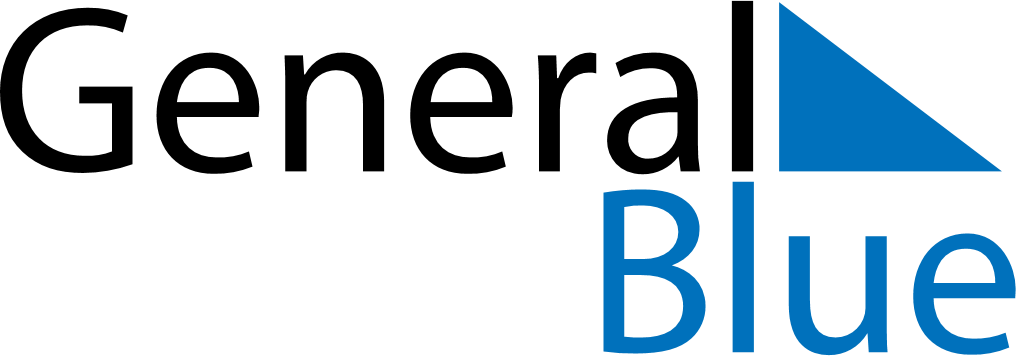 Weekly CalendarJanuary 11, 2026 - January 17, 2026SundayJan 11MondayJan 12TuesdayJan 13WednesdayJan 14ThursdayJan 15FridayJan 16SaturdayJan 17